ПАМЯТКА ДЛЯ РОДИТЕЛЕЙ«КАК ПОДГОТОВИТЬ РЕБЕНКА К ПОСТУПЛЕНИЮ В ДЕТСКИЙ САД»Педагог-психолог МКДОУ «Детский сад № 6 г. Беслана»Багиева С.Г.Детский сад – это не только новое окружение, новая обстановка, новые люди. Это и первое расставание ребенка с близкими людьми, и, следовательно, первое большое испытание, которое он встретит самостоятельно. Малышу надо приспособиться к новому ритму и требованиям воспитателя. Чтобы стресс не был болезненным и не затянулся на долгие недели, необходима разумная и последовательная помощь родителей.1. Свое решение о посещении детского сада необходимо сообщить ребенку с радостью, преподнести его как награду.2. Готовить ребенка к временной разлуке с Вами и дать понять ему, что это неизбежно только потому, что он уже большой. Внушать ему, что это очень здорово, что он дорос до детского сада и стал таким большим.3. Покупать вещи для детского сада вместе с ребенком. Заботится о том, чтобы вещи были максимально простыми и удобными, без лишних застежек и пуговиц, обувь – на липучках или на молнии.4. Заранее узнать режим дня в дошкольном учреждении и организовать похожий режим дома.5. Отправлять малыша в детский сад лишь при условии, что он здоров. Повысить роль закаливающих мероприятий.6. Как можно раньше познакомить ребенка с детьми и воспитателями в детском саду. Раскрыть малышу «секреты» возможных навыков общения с детьми и взрослыми людьми.7. Подробно расскажите ребенку о режиме детского сада: что, как и в какой последовательности он там будет делать.8. Учить ребенка всем необходимым навыкам самообслуживания.9. Не нервничать и не показывать свою тревогу накануне поступления в детский сад.10. Продумать, кто будет приводить и уводить ребенка.11. Планировать свое время так, чтобы не оставлять малыша первое время на целый день в детском саду. Все время объяснять ребенку, что он для Вас по-прежнему дорог и любим.12. Накануне напомнить малышу, что завтра он пойдет в садик и ответить на все вопросы ребенка. Поговорить с ребенком о возможных трудностях, с которыми он может столкнуться в начале посещения дошкольного учреждения.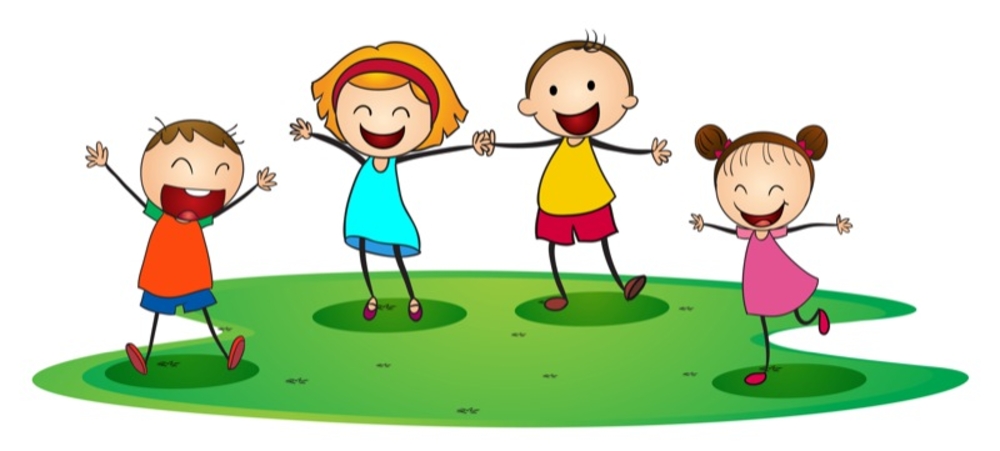 